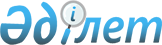 О внесении дополнений и изменения в постановление Правительства Республики Казахстан от 29 декабря 2002 года N 1429Постановление Правительства Республики Казахстан от 12 ноября 2003 года N 150п      В соответствии с Законом  Республики Казахстан от 1 апреля 1999 года "О бюджетной системе" Правительство Республики Казахстан постановляет: 

      1. Внести в постановление  Правительства Республики Казахстан от 29 декабря 2002 года N 1429 "Об утверждении паспортов республиканских бюджетных программ на 2003 год" следующие дополнения и изменение: 

      в приложение  339 к указанному постановлению: 

      в пункте 6 "План мероприятий по реализации бюджетной программы": 

      в графе 5: 

      после слов "спортивных мероприятий," дополнить словами "созданием и"; 

      после слова "фильмов" дополнить словами ", видео-роликов, телепередач и мультфильмов"; 

      после слов "эхоэнцефалограф - 6 штук)" дополнить словами ", видеоаппаратурой в количестве 32 единиц (телевизоры - 16 штук, видеомагнитофоны - 16 штук)"; 

      после слов "Разработка технического задания и программного обеспечения" дополнить словами ", организация ведомственной сети передачи данных с дальнейшей абонентской платой, приобретение комплектующих частей к компьютерному оборудованию"; 

      цифры "1500" заменить цифрами "2836". 

      2. Настоящее постановление вступает в силу со дня подписания. 

         Премьер-Министр 

      Республики Казахстан 
					© 2012. РГП на ПХВ «Институт законодательства и правовой информации Республики Казахстан» Министерства юстиции Республики Казахстан
				